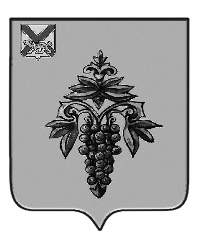 ДУМА ЧУГУЕВСКОГО МУНИЦИПАЛЬНОГО ОКРУГАР Е Ш Е Н И ЕО внесении изменений в решение Думы Чугуевского муниципального округа от 29 марта 2021 года № 185-НПА «Порядок о сообщении лицами, замещающими муниципальные должности, должности муниципальной службы в органах местного самоуправления Чугуевского муниципального округа о получении подарка в связи с протокольными мероприятиями, служебными командировками и другими официальными мероприятиями, участие в которых связано с исполнением ими служебных (должностных) обязанностей, сдачи и оценки подарка, реализации (выкупа) и зачисления средств, вырученных от его реализации»Принято Думой Чугуевского муниципального округа«18» февраля 2022 годаСтатья 1.Внести изменения в решение Думы Чугуевского муниципального округа от 29 марта 2021 года № 185-НПА «Порядок о сообщении лицами, замещающими муниципальные должности, должности муниципальной службы в органах местного самоуправления Чугуевского муниципального округа о получении подарка в связи с протокольными мероприятиями, служебными командировками и другими официальными мероприятиями, участие в которых связано с исполнением ими служебных (должностных) обязанностей, сдачи и оценки подарка, реализации (выкупа) и зачисления средств, вырученных от его реализации» (в редакции решений от 03.08.2021 № 239-НПА, от 29.11.2021 № 293-НПА)  (далее – Решение) изменения, изложив статью 2 Решения в новой редакции: «Статья 2. Признать утратившими силу решения Думы Чугуевского муниципального района:- от 25 июля 2014 года № 435-НПА «Положение о сообщении лицами, замещающими муниципальные должности, должности муниципальной службы в органах местного самоуправления Чугуевского муниципального района о получении подарка в связи с протокольными мероприятиями, служебными командировками и другими официальными мероприятиями, участие в которых связано с исполнением ими служебных (должностных) обязанностей, сдаче и оценке подарка, реализации (выкупе) и зачислении средств, вырученных от его реализации»;- от 06 мая 2016 года № 72-НПА «О внесении изменений и дополнений в решение Думы Чугуевского муниципального района от 25 июля 2014 года № 435-НПА «Положение «О сообщении  лицами, замещающими муниципальные должности, должности муниципальной службы в органах местного самоуправления Чугуевского муниципального района о получении подарка в связи с их должностным положением или исполнением ими служебных (должностных) обязанностей, сдаче и оценке подарка, реализации (выкупе) и зачислении средств, вырученных от его реализации»;- от 07 сентября 2016 года № 112-НПА «О внесении изменений в решение Думы Чугуевского муниципального района от 25 июля 2014 года № 435-НПА «Положение о сообщении лицами, замещающими муниципальные должности, должности муниципальной службы в органах местного самоуправления Чугуевского муниципального района о получении подарка в связи с протокольными мероприятиями, служебными командировками и другими официальными мероприятиями, участие в которых связано с исполнением ими служебных (должностных) обязанностей, сдаче и оценке подарка, реализации (выкупе) и зачислении средств, вырученных от его реализации».».Статья 2.Настоящее решение вступает в силу со дня его официального опубликования. «22» февраля 2022г.№ 329 – НПА Глава Чугуевского муниципального округаР.Ю. Деменев